1.	Call to Order2.	Flag Salute3.	Roll Call4.	Presentation5.	Approval of Agenda6.	Consent AgendaA.	MinutesB.	Audit of Reports1. Claims          #1058 - #1088  =     $153,593.60April 15 - April 22, 20242. Payroll          # - #                  =     $ 80,294.41April 12, 2024VOID7.	Reports8.	Audience Participation
The City Council encourages public participation during meetings of the City Council and welcomes your comments. This time is set-aside for you to speak to the City Council on any issue. The Council ordinarily takes non-agenda matters under advisement before taking action. You are also invited to comment on action items as they are considered during the meeting. Individual speakers will be limited to three (3) minutes each in addressing the City Council.  When addressing the Council, please speak clearly and audibly and state your name and address for the record.9.	DiscussionA.	Resolution 1276-24, Rental Packet UpdateB.	Resolution 1275-24, Public Works Equipment Surplus ListC.	Ordinance 1235-24, 2024 Budget Amendment D.	IAM&AW Collective Bargaining Agreement 2024-202610.	New Business11.	Old Business12.	Ordinances & ResolutionA.	Ordinance 1233-24, Ziply Fiber Franchise AgreementB.	Ordinance 1234-24, Street Racing 13.	Next Workshop14.	Executive Session A.	Executive SessionFor the purpose of discussing possible property acquisition pursuant to RCW 42.30.110(1)(b).15.	Adjournment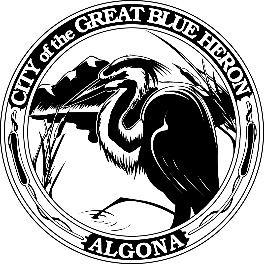 City Council Regular Meeting City Council Regular Meeting City Council Regular Meeting Monday, April 22, 2024 at 7:00 PMMonday, April 22, 2024 at 7:00 PMMonday, April 22, 2024 at 7:00 PMCity HallCity HallCity HallAgendaAgendaAgenda